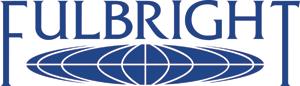 Knowledge of Host CountryWhat do you know about the history of the country?Describe the political structure of the country.Describe the current political climate in the country.What are the current economic conditions of the country?Describe 3 key geographical elements of the country.Name and describe the major cities in the country and the distance between them.Describe how you have taken advantage of opportunities in a new place you have lived.What are the current major domestic issues? Briefly describe them.What are the current major international issues? Briefly describe them.What are the current major domestic issues in the country? Briefly describe them.What are some of the ways that you can (and will) be involved with the host community? (through your proposed project, volunteer service, or extra-curricular activities)Describe the country:Who lives there?What languages are spoken?What religion(s) are practiced?What role does family play?How important is a group-oriented (or individual) approach to living?What are some typical etiquettes/customs of the culture?What does the national flag look like? How important is the flag?